я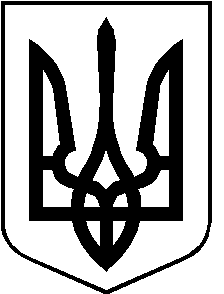 РОЖИЩЕНСЬКА МІСЬКА РАДАЛУЦЬКОГО РАЙОНУ ВОЛИНСЬКОЇ ОБЛАСТІвосьмого скликання                                                   РІШЕННЯ 05 жовтня 2021 року                                                                                     № 11/39Про надання дозволу на складання проекту землеустрою щодо відведення земельних  ділянок ПрАТ  «ВОЛИНЬОБЛЕНЕРГО»Розглянувши клопотання ПрАТ «ВОЛИНЬОБЛЕНЕРГО», керуючись пунктом 34 частини 1 статті 26, пунктом 9 частини "б" статті 33 Закону України «Про місцеве самоврядування в Україні», статями 3, 12, 76, 93, 122, 124 Земельного кодексу України, статтями 19, 25, 30, 50 Закону України «Про землеустрій», враховуючи рекомендації постійної комісії з питань депутатської діяльності та етики, дотримання прав людини, законності та правопорядку, земельних відносин, екології, природокористування, охорони пам’яток та історичного середовища  від 10.09.2021 року № 12/18, міська рада  ВИРІШИЛА:1. Надати дозвіл на складання проекту землеустрою щодо відведення земельних ділянок ПРИВАТНОМУ АКЦІОНЕРНОМУ ТОВАРИСТВУ  «ВОЛИНЬОБЛЕНЕРГО» в м. Рожище в оренду терміном на 49 років для розміщення, будівництва, експлуатації та обслуговування будівель і споруд об'єктів передачі електричної та теплової енергії ПЛ-10 кВ Л 18-04 орієнтовною загальною площею до 0,0070га.2. Проект землеустрою щодо відведення земельних ділянок подати для розгляду та затвердження у встановленому порядку.  3. Контроль за виконанням даного рішення покласти на постійну комісію з питань депутатської діяльності та етики, дотримання прав людини, законності та правопорядку, земельних відносин, екології, природокористування, охорони пам’яток та історичного середовища Рожищенської міської ради.Міський голова                       			Вячеслав ПОЛІЩУКДанилюк 21541